Monday (Comparing Fractions)1.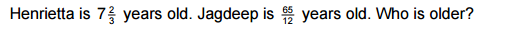 2.  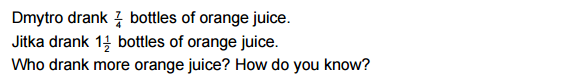 Tuesday (Comparing Fractions)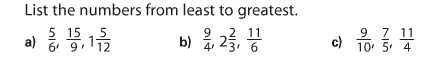 Wednesday  (Ratios)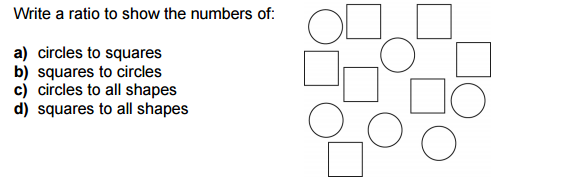 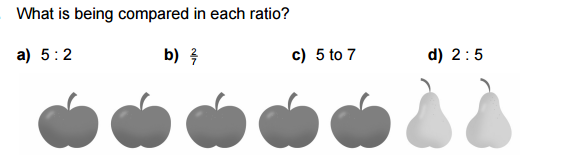 Thursday (Orders of Operation and Equivalent Ratios) 3 x 5 – 6 			2.  8 – 9 x 2			3.  7 ÷ 1 x 11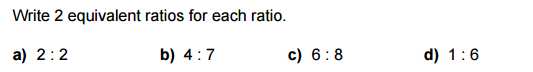 